СХД «Нарцис»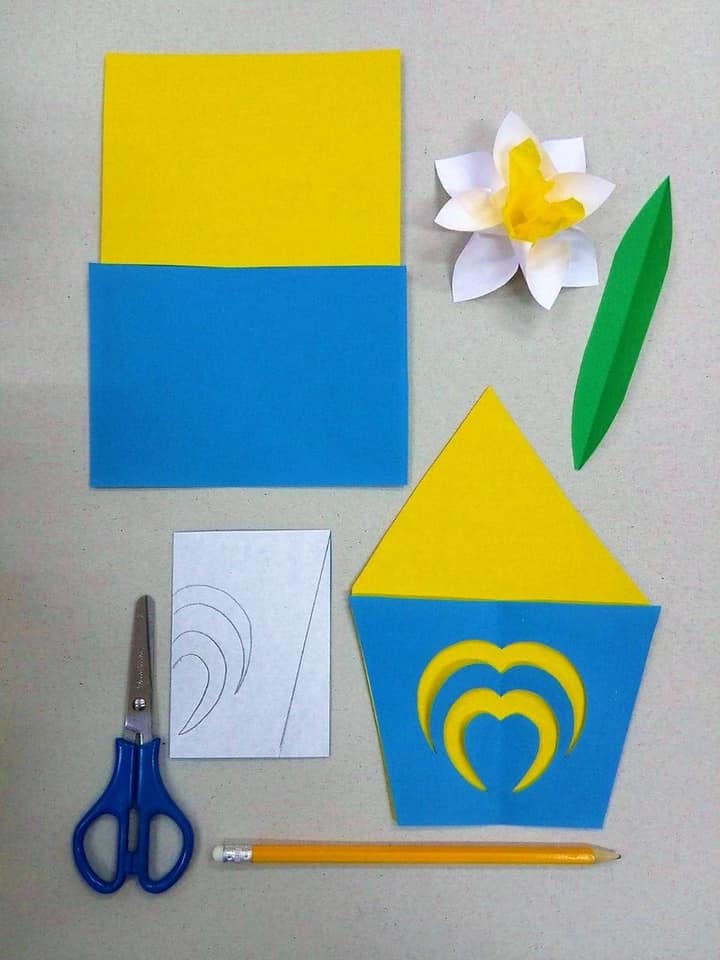 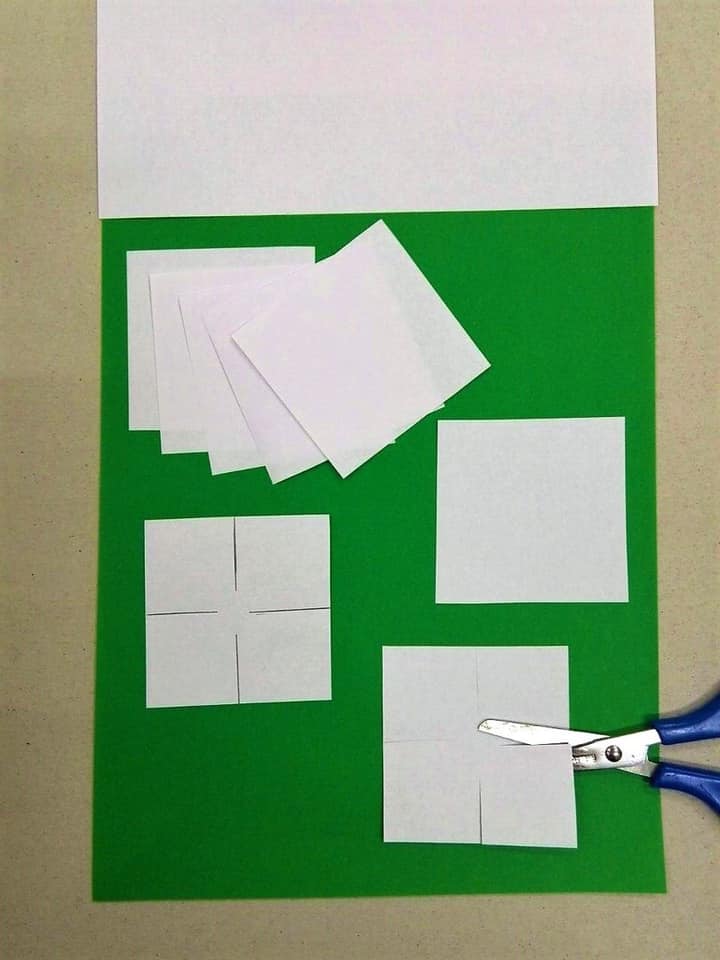 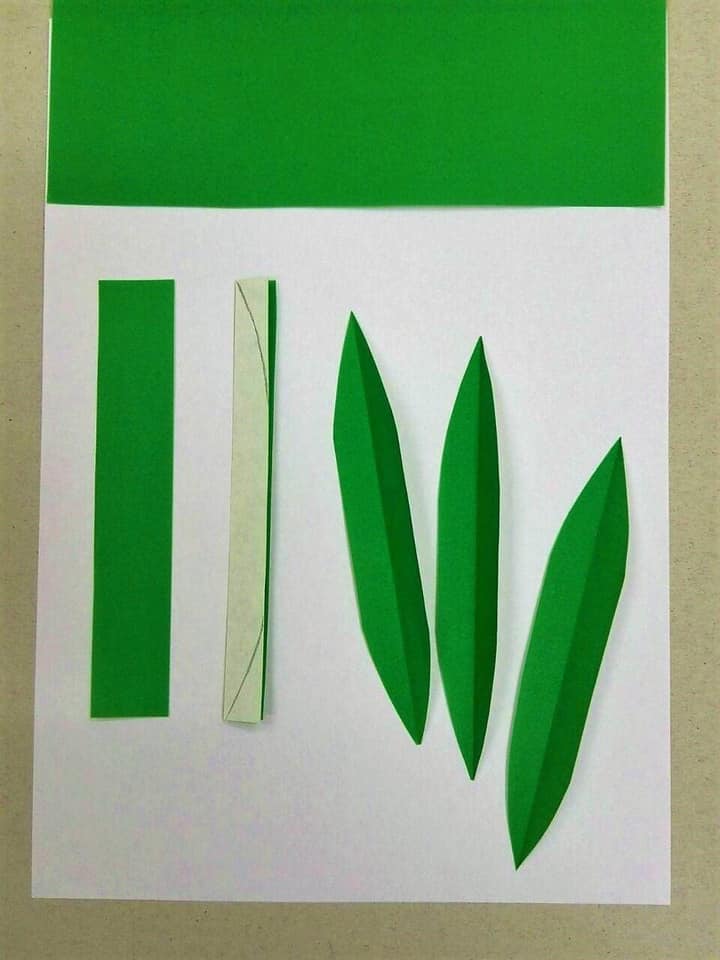 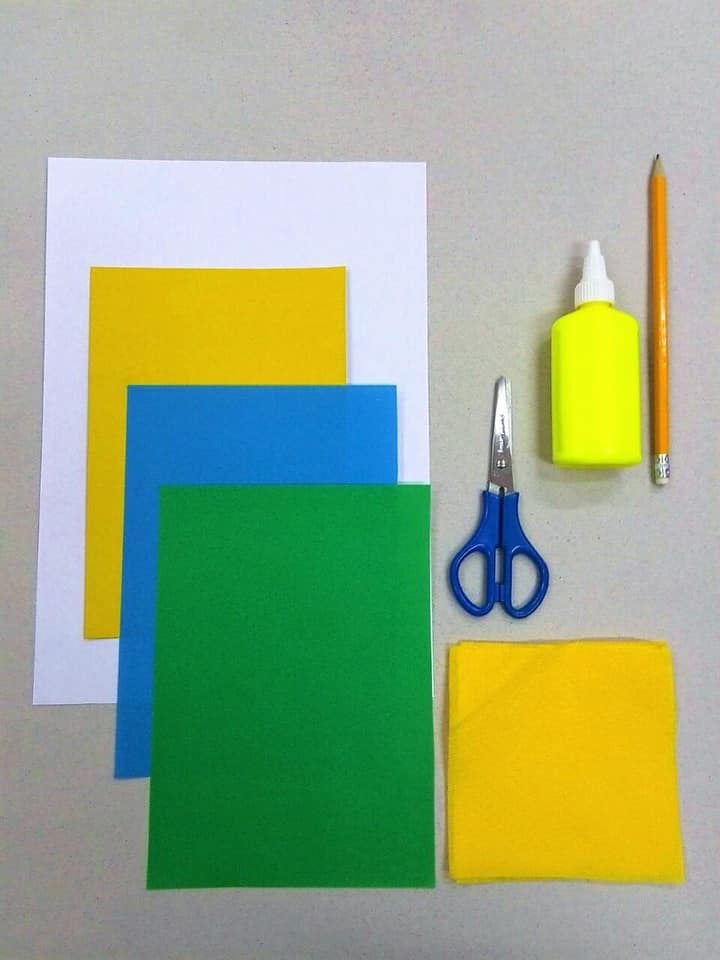 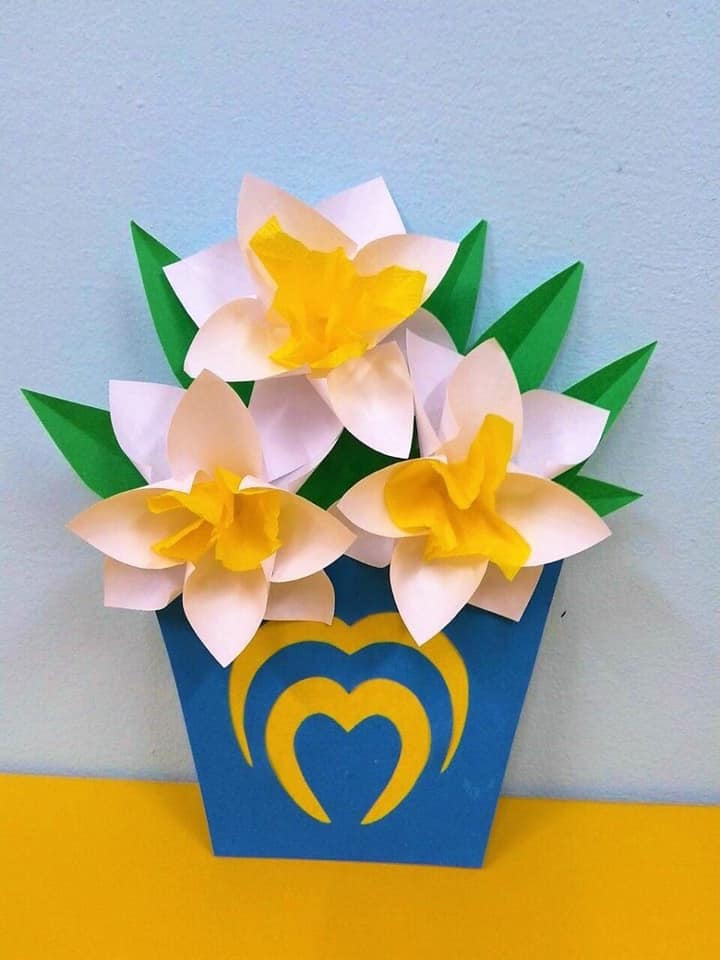 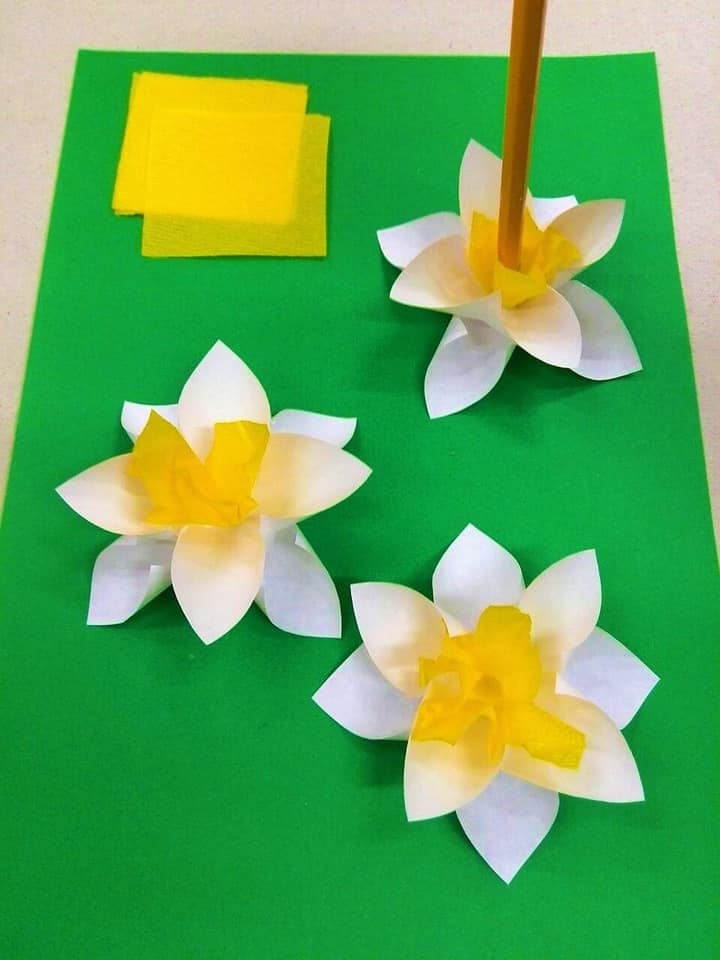 